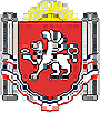 РЕСПУБЛИКА КРЫМРАЗДОЛЬНЕНСКИЙ РАЙОНЗИМИНСКИЙ  СЕЛЬСКИЙ  СОВЕТ33  заседание  1 созываРЕШЕНИЕ №  178 -01/16от 18 ноября   2016гс.ЗиминоО  протесте  прокуратуры Раздольненского района Республики Крым от 21.09.2016г № 15/1-2016 на решение 29 заседания Зиминского сельского совета 1 созыва № 162-1/16 от 27.06.2016 «Об обеспечении бесперебойного сбора, вывоза, транспортировки твердых бытовых отходов на территории Зиминского сельского поселения Раздольненского района Республики Крым»   Рассмотрев протест  прокуратуры Раздольненского района Республики Крым от 21.09.2016г № 15/1-2016 на решение 29 заседания Зиминского сельского совета 1 созыва № 162-1/16 от 27.06.2016 «Об обеспечении бесперебойного сбора, вывоза, транспортировки твердых бытовых отходов на территории Зиминского сельского поселения Раздольненского района Республики Крым», в соответствии с Федеральным законом от 06.10.2003 года № 131-ФЗ «Об общих принципах организации местного самоуправления в Российской Федерации», в целях реализации Федерального закона от 24.06.1998 г. № 89 –ФЗ «Об отходах производства и потребления», Зиминский сельский совет  РЕШИЛ:1. Внести изменения в решение 29 заседания Зиминского сельского совета 1 созыва № 162-1/16 от 27.06.2016 «Об обеспечении бесперебойного сбора, вывоза, транспортировки твердых бытовых отходов на территории Зиминского сельского поселения Раздольненского района Республики Крым:1.1.  Исключить   п.1 в решении  29 заседания Зиминского сельского совета 1 созыва № 162-1/16 от 27.06.2016 «Об обеспечении бесперебойного сбора, вывоза, транспортировки твердых бытовых отходов на территории Зиминского сельского поселения Раздольненского района Республики Крым».2.Обнародовать настоящее решение на информационном стенде Зиминского сельского совета .3. Решение вступает в силу с момента обнародования.И.о. председателя Зиминскогосельского совета:                                                              Б.М.Андрейчук